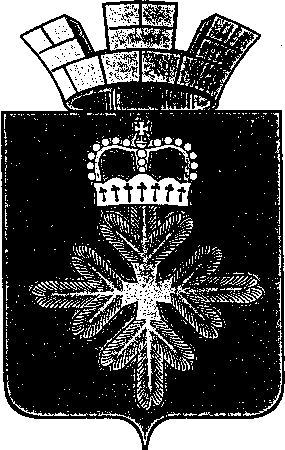 ПОСТАНОВЛЕНИЕГЛАВЫ  ГОРОДСКОГО ОКРУГА ПЕЛЫМ	Во исполнение Федерального закона от 12.06.2002 № 67-ФЗ «Об основных гарантиях избирательных прав и права на участие в референдуме граждан Российской Федерации», Федерального закона  от 06.10.2003  № 131 «Об общих принципах организации местного самоуправления в Российской федерации», Закона Свердловской области от 29.04.2003 № 10-ОЗ «Избирательный кодекс Свердловской области», в связи с изданием распоряжения администрации городского округа Пелым от 11.07.2016 №130 «Об оказании содействия избирательным комиссиям на территории городского округа Пелым в организации подготовки и проведения выборов депутатов Государственной Думы Федерального собрания Российской Федерации, депутатов Законодательного собрания Свердловской области, депутатов Думы городского округа Пелым шестого созыва 18 сентября 2016 года»ПОСТАНОВЛЯЮ:1. Возложить ответственность по оказанию содействия избирательным комиссиям в организации мероприятий, направленных на подготовку и проведение выборов депутатов Государственной Думы Федерального Собрания Российской Федерации, Законодательного Собрания Свердловской области  и  Думы городского округа Пелым в 2016 году на территории городского округа Пелым на Пелевину А.А., заместителя главы администрации городского округа Пелым.2. Постановление администрации городского округа Пелым от 12.02.2016 № 40 «О мерах по организации подготовки и проведения выборов депутатов Государственной Думы Федерального Собрания Российской Федерации, Законодательного Собрания Свердловской области и Думы городского округа Пелым в 2016 году» отменить.3. Опубликовать настоящее постановление в информационной газете «Пелымский вестник и разместить на  официальном сайте городского округа Пелым в сети Интернет.	4. Контроль исполнения настоящего постановления оставляю за собой.Глава городского округа Пелым                                                               Ш.Т.Алиевот 09.08.2016  № 33п. ПелымОб  оказании содействия в организации мероприятий, направленных на подготовку и проведение выборов депутатов Государственной Думы Федерального Собрания Российской Федерации, Законодательного Собрания Свердловской области  и  Думы городского округа Пелым в 2016 году на территории городского округа Пелым